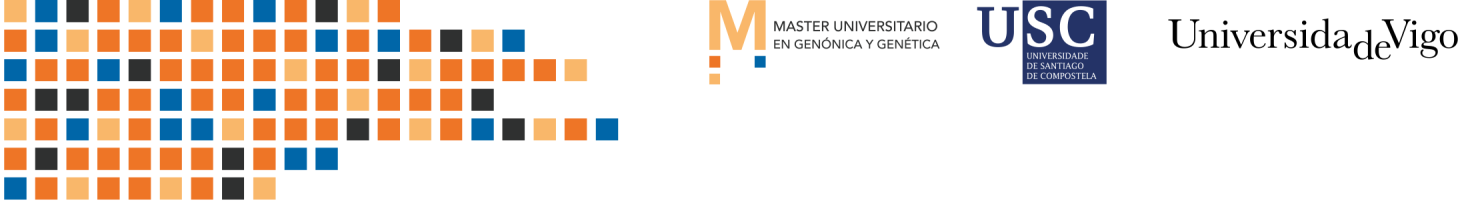 Oferta Trabajo Fin de Master (TFM):Tutor/es: Ana Mª González y Marta Santallae-mail tutor/es: amgonzalez@mbg.csic.es, msantalla@mbg.csic.esCentro/Institución/Empresa: Grupo de Genética del Desarrollo de Plantas (DEVOLEG). Misión Biológica de Galicia. Consejo Superior de Investigaciones Científicas  (MBG-CSIC)Título:  Influencia del gen COL2 en la adaptación del tiempo de floración en la judía (Phaseolus)Breve resumen del trabajo (< 100 palabras):Actividades a desarrollar: